Publicado en Granada el 09/01/2023 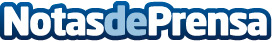 Víver Kombucha cuadruplica sus ventas en 2022 y alcanza los 3.000 puntos de ventaLa firma de Granada ampliará su capacidad productiva en 2023 a fin de consolidarse en todo el territorio nacional y dar el salto a otros mercadosDatos de contacto:María José García-Mondelo Pérez617551616Nota de prensa publicada en: https://www.notasdeprensa.es/viver-kombucha-cuadruplica-sus-ventas-en-2022 Categorias: Nacional Nutrición Finanzas Andalucia Recursos humanos Consumo http://www.notasdeprensa.es